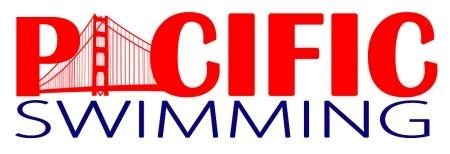 RENO AQUATIC CLUB GAMBLE presented by TYR  PACIFIC SWIMMING LONG COURSE MEETFRIDAY, JUNE 17, 2022 – SUNDAY, JUNE 19, 2022Enter Online: http://ome.swimconnection.com/PC/reno20220617SANCTION: Held under USA/Pacific Swimming Sanction No.:In granting this sanction it is understood and agreed that USA Swimming shall be free from any liabilities or claims for damages arising by reason of injuries to anyone during the conduct of the event.An inherent risk of exposure to COVID-19 exists in any public place where people are present. Covid -19 is an extremely contagious disease that can lead to severe illness and death. According to the Centers for Disease Control and Prevention, senior citizens and individuals with underlying medical conditions are especially vulnerable. USA Swimming Inc., cannot prevent you (or your children) from becoming exposed to, contracting, or spreading COVID–19 while participating in USA Swimming sanctioned events. It is not possible to prevent against the presence of the disease. Therefore, if you choose to participate in a USA Swimming sanctioned event, you may be exposing yourself to and/or increasing your risk of contracting or spreading COVID-19. BY ATTENDING OR PARTICIPATING IN THIS COMPETITION, YOU VOLUNTARILY ASSUME ALL RISKS ASSOCIATED WITH EXPOSURE TO COVID-19 AND FOREVER RELEASE AND HOLD HARMLESS USA SWIMMING AND PACIFIC SWIMMING AND EACH OF THEIR OFFICERS, DIRECTORS, AGENTS, EMPLOYEE OR OTHER REPRESENTATIVES FROM ANY LIABILITY OR CLAIMS INCLUDING FOR PERSONAL INJURIES, DEATH, DISEASE OR PROPERTY LOSSES, OR ANY OTHER LOSS, INCLUDING BUT NOT LIMITED TO CLAIMS OF NEGLIGENCE AND GIVE UP ANY CLAIMS YOU MAY HAVE TO SEEK DAMAGES, WHETHER KNOWN OR UNKNOWN, FORESEEN OR UNFORSEEN, IN CONNECTION THEREWITH. The Nevada Governor’s, Washoe County’s, and the City of Reno’s policy regarding face coverings will be followed at this meet. Face coverings may be required for everyone when inside the venue regardless of vaccination status. All participants may be screened for symptoms on arrival each day. The Nevada Governor’s. Washoe County’s and the City of Reno’s COVID directive and guidance, if any, in effect on the first day of the meet will determine compliance with COVID directives and guidance. NOTICE: By entering this meet, the athlete, or his/her guardian consents to the publication, via electronic, print, or other media, of information and/or imagery related to their participation at this meet. Such information and imagery may include, but is not limited to, photographs, video, web casting, television, psych sheets and live meet results.USE OF AUDIO AND VISUAL: Photography and video recording from behind the blocks or starting areas is prohibited unless prior permission is granted by the Meet Referee.  Use of any audio or visual recording devices, including but not limited to film and digital cameras, cell phones and tablets, and Google Glass is not permitted in changing areas, rest rooms or locker rooms.  Violation of this recording prohibition may result in ejection from the swimming pool facility by the Meet Referee or his/her designee.  Flash photography at the start of a race is prohibited.MEET PERSONNEL:	Meet Referee:  Roger Pflieger		                Head Starter:  Jo Ann Porter			Meet Marshal:  Pat Leverty & John Aramini 	Admin Official:  Kelly Schott             Meet Director: Lisa Osborne / 925-525-6742 / Lisa@alacrityco.comLOCATION: Idlewild Pool, 1805 Idlewild Drive, Reno, NV 89509.DIRECTIONS: From CA: I-80 to Reno, take Keystone Ave. exit from freeway.  Go south on Keystone – stay in far right lane until you reach Riverside Dr.  Do not go on overpass.  Turn right on Riverside Drive, continue about one block and turn left onto Booth Street Bridge, then turn right onto Idlewild Drive.  The pool is two blocks ahead on the right. Parking: Please be aware there is an event scheduled in the adjacent Idlewild Park Friday evening and again Sunday all day. Parking may be limited and do not park in the restricted areas, as your vehicle may be towed.COURSE: Outdoor heated 50-meter pool, eight lanes with Kiefer lane lines and fully automatic timing system.  Up to 7 lanes will be used for competition, and the eighth lane will be used for warm-up & warm-down only, with Marshals on duty.  The minimum water depth in the competition course, as measured in accordance with Article 103.2.3, is 10'0" at the start end and 3'6" at the turn end.  All events will start at a depth of 10'0".  The competition course has not been certified in accordance with Article 104.2.2C(4).TIME: Meet begins each day at 9:00 am for 13 & Over athletes with warm-up from 7:30 – 8:45 am.  The afternoon 12 & Under sessions will not start before 1:30 pm with warm-ups not before 12:30 pm.RULES:Current USA and Pacific Swimming rules will govern the meet.Pacific Swimming warm-up procedures will be in effect.  A copy of these procedures will be posted at the Clerk of Course.All events will be swum fastest to slowest as timed finals.Athletes may compete in no more than 4 individual events per day and 10 events total. All athletes ages 12 and under are scheduled to complete competition within four (4) hours or less each day.Entries for 12 & Under sessions will close before the entry deadline if and when the estimated session timeline reaches 4 hours, or when the combined daily sessions timelines reach 8.5 hours, whichever occurs first.Entries for the 13 & Over sessions will close when the combined daily session timelines reach 8.5 hours.If local conditions warrant, the Meet Referee, with the concurrence of the Meet Director, may require a mandatory scratch down. Immediate cash refunds will be given for any mandatory scratch downs.All coaches and deck officials must always wear their USA Swimming membership cards in a visible manner while on deck.  All coaches are required to sign in and present their 2022 membership card before coaching athletes at the meet.  Except for coaches accompanying athletes participating under the provisions of 202.9 or USA Swimming’s “open border” policy, all persons acting in any coaching capacity must show proof of current USA Swimming coach membership.All applicable adults participating in or associated with this meet, acknowledge that they are subject to the provisions of the USA Swimming Minor Athlete Abuse Prevention Policy (“MAAPP”), and that they understand that compliance with the MAAPP policy is a condition of participation in the conduct of this competition.DISTANCE:Per Zone-4 policy, to be eligible to enter the 1500m or 800m freestyle, an athlete must have previously established an official time in an event of 400m/400y or longer.All athletes entered in the 1500m and/or 800m freestyle must be checked in by 10:00 am on Friday and Saturday, respectively, for the 13 & Over session and by 2:00 pm on Friday for the 12 & Under session, otherwise they will be considered scratched from the event.The 1500m and 800m freestyle will be swum alternating women’s and men’s heats.All athletes in the 1500m and/or 800m freestyle must provide their own timers and lap counters.At the Meet Referee’s discretion, the 1500m and 800m freestyle may be swum with 2 athletes per lane using semiautomatic or manual timing.UNACCOMPANIED ATHLETES: Any USA Swimming athlete-member competing at the meet must be accompanied by a USA Swimming member-coach for the purposes of athlete supervision during warm-up, competition and warm-down. If a coach-member of the athlete’s USA Swimming Club does not attend the meet to serve in said supervisory capacity, it is the responsibility of the athlete or the athlete’s legal guardian to arrange for supervision by a USA Swimming member-coach. The Meet Director or Meet Referee may assist the athlete in making arrangements for such supervision; however, it is recommended that such arrangements be made in advance of the meet by the athlete’s USA Swimming Club Member-Coach.RACING STARTS:  Each athlete must be certified by a USA Swimming member-coach as being proficient in performing a racing start, or must start the race in the water. It is the responsibility of the athlete or the athlete’s legal guardian to ensure compliance with this requirement.RESTRICTIONS:  The following prohibitions apply to all areas of the meet venue including the pool deck, locker rooms, spectator seating, standing areas, and all areas used by athletes during the meet and during warm-up periodsNo smoking or use of tobacco products.No sale or use of alcoholic beverages.No glass containers.No propane heaters.No animals except working service animals.Deck changes are prohibited.There will be closed areas of the deck.  Cooperation of athletes, families, and coaches will be appreciated.Destructive devices, to include but not limited to, explosive devices and equipment, firearms (open or concealed), blades, knives, mace, stun guns and blunt objects are strictly prohibited in the swimming facility and its surrounding areas.  If observed, the Meet Referee or his/her designee may ask that these devices be stored safely away from the public or removed from the facility.  Noncompliance may result in the reporting to law enforcement authorities and ejection from the facility.  Law enforcement officers (LEO) are exempt per applicable laws.Operation of a drone, or any other flying apparatus, is prohibited over the venue (pools, athlete/coach areas, spectator areas and open ceiling locker rooms) any time athletes, coaches, officials and/or spectators are present.ELIGIBILITY: Athletes must be current athlete members of USA Swimming and enter their name and registration number exactly as they are shown in their USA Swimming Registration. If this is not done, it may be difficult to match the athlete with the registration and times database. The meet host will check all athlete registrations against the SWIMS database and if not found to be registered, the Meet Director shall accept the registration at the meet (a $10 surcharge will be added to the regular registration fee). Duplicate registrations will be refunded by mail.Entries with "NO TIME" will be ACCEPTED (Exception – 800m and 1500m freestyle.  See Distance Rules).Disabled athletes are welcome to attend this meet and should contact the Meet Director or Meet Referee regarding any special accommodations on entry times and seeding per Pacific Swimming policy.Athletes 19 years of age and over may compete in the meet for time only, no awards.The athlete’s age will be the age of the athlete on the first day of the meet.ENTRY TIMES: Entries must be submitted using the swimmer's best long-course meters time for each event. All entry times must be submitted in long-course meters.ENTRY FEES: $4.50 per event plus an $15.00 participation fee per athlete to help cover meet expenses.  Entries will be rejected if payment is not sent at time of request. No refunds will be made, except mandatory scratch downs.ENTRY DEADLINES: Entries for each session will close by the applicable deadline listed below, or when a session becomes full and is closed early per the rules section above, whichever is first. NO LATE ENTRIES WILL BE ACCEPTED.  NO DECK ENTRIES OR ENTRY CHANGES WILL BE ACCEPTED.  Check http://ome.swimconnection.com/PC/reno20220617 for session open or closed status.ONLINE ENTRIES: Enter online at http://ome.swimconnection.com/PC/reno20220617 to receive immediate confirmation.  The "billing information" email should be brought to the meet as proof of entry. This method requires payment by credit card. Swim Connection, LLC charges a processing fee for this service, equal to $1 per athlete plus 5% of the total Entry Fees. Please note that the processing fee is a separate fee from the Entry Fees. Entering online is a convenience, is completely voluntary, and is in no way required or expected of an athlete by Pacific Swimming.  If you do not wish to pay the service fee, enter the meet using a mail entry. Online entries will be accepted through Wednesday, June 8, 2022, at 11:59 PM.MAILED ENTRIES: Entries must be on the attached consolidated entry form. Forms must be filled out completely and printed clearly with athlete’s best long-course meters times. Entries must be postmarked by midnight, Monday, June 6, 2022, and may be rejected if a session is already full before that date.  No late entries will be accepted. Requests for confirmation of receipt of entries should include a self-addressed envelope.  If sent by Express Mail or FEDEX indicate *NO SIGNATURE REQUIRED FOR DELIVERY* No signature will be available for mailed entries.Make check payable to: Reno Aquatic Club and mail entries to the following address:Attn: Meet Director, Reno Aquatic Club           PO Box 7064           Reno, NV 89510CHECK-IN: Except for the 800m and 1500m freestyle events, the meet shall be pre-seeded, and athletes will not be required to check in.  All athletes entered in the 800m and 1500m events must do a positive check in.  Please see the distance rules for special check-in times.  Athletes who do not check in will not be seeded and will not be allowed to compete in that event.SCRATCHES & NO-SHOWS: Scratch Deadlines: Any athlete not intending to swim an event is requested to scratch with the Clerk of Course (or via email to Lisa@alacrityco.com) as soon as possible. Sessions will be pre-seeded each evening before the next day’s races. For Friday’s events, the scratch deadline will be 5:00pm on Thursday. For Saturday’s events, the scratch deadline will be the end of the Friday afternoon session. For Sunday’s events, the scratch deadline will be end of the Saturday afternoon session. Email scratches from athletes will be confirmed with their coach. No-Shows: Any athletes not reporting for or competing in an individual timed final event shall not be penalized. Athletes who must withdraw from an event after it is seeded are requested to inform the referee immediately. AWARDS: Custom medals/ribbons will be awarded to the top 8 places in the 8 & Under, 9-10, and 11-12 age groups.  There will be no individual event awards for the 13 & Over group. ADMISSION: FreeSNACK BAR & HOSPITALITY: A snack bar will be available all three days. Hospitality and lunches will be served to all working officials and coaches.MINIMUM OFFICIALS:  All available USA Swimming member certified officials are welcomed and encouraged to work at this meet.  As the number of certified officials allows, interested parents/trainees are also welcome to shadow working officials for education and/or mentoring.  Participating clubs are requested to provide at least the following number of certified and carded officials for each session:TIMERS: Clubs will be assigned lanes based on the number of athletes from each club (host club will not be expected to time).  All athletes in the 800M Free and 1500M Free must provide their own timers and lap counters.           PLEASE FILL IN YOUR ENTRY CARD COMPLETELY, INCLUDING YOUR BEST LONG COURSE METER TIMESClub athletes entered in session  Trained and carded officials requested  1-10  0  11-25  1  26-50  2  51-75  3  76-100  4  101 or more  5  Reno Gamble 2022  Order of Events     June 17, 2022   June 18, 2022    	June 19, 2022   Girl's  Description  Description  Boy's  Girl's  Description  Description  Boy's  Girl's  Description  Description  Boy's  Event#  Age Group  Event  Event#  Event#  Age Group  Event  Event#  Event#  Age Group  Event  Event#  Friday morning 13 & over sessionFriday morning 13 & over sessionFriday morning 13 & over sessionFriday morning 13 & over sessionSaturday morning 13 & over sessionSaturday morning 13 & over sessionSaturday morning 13 & over sessionSaturday morning 13 & over sessionSunday morning 13 & over sessionSunday morning 13 & over sessionSunday morning 13 & over sessionSunday morning 13 & over session 	1 	13 & Over 	400 IM 	2   	1 	13 & Over 	400 IM 	2   	1 	13 & Over 	400 IM 	2   	1 	13 & Over 	400 IM 	2   	29 	13 & Over 	200 Free 	30   	29 	13 & Over 	200 Free 	30   	29 	13 & Over 	200 Free 	30   	29 	13 & Over 	200 Free 	30   	57 	13 & Over 	200 IM 	58   	57 	13 & Over 	200 IM 	58   	57 	13 & Over 	200 IM 	58   	57 	13 & Over 	200 IM 	58   	3 	13 & Over 	 100 Free 	4   	3 	13 & Over 	 100 Free 	4   	3 	13 & Over 	 100 Free 	4   	3 	13 & Over 	 100 Free 	4   	31 	13 & Over 	   200 Breast 	32   	31 	13 & Over 	   200 Breast 	32   	31 	13 & Over 	   200 Breast 	32   	31 	13 & Over 	   200 Breast 	32   	59 	13 & Over 	 50 Free 	60   	59 	13 & Over 	 50 Free 	60   	59 	13 & Over 	 50 Free 	60   	59 	13 & Over 	 50 Free 	60   	5 	13 & Over 	   200 Back 	6   	5 	13 & Over 	   200 Back 	6   	5 	13 & Over 	   200 Back 	6   	5 	13 & Over 	   200 Back 	6   	33 	13 & Over 	100 Back 	34   	33 	13 & Over 	100 Back 	34   	33 	13 & Over 	100 Back 	34   	33 	13 & Over 	100 Back 	34   	61 	13 & Over 	100 Fly 	62   	61 	13 & Over 	100 Fly 	62   	61 	13 & Over 	100 Fly 	62   	61 	13 & Over 	100 Fly 	62   	7 	13 & Over 	     100 Breast 	8   	7 	13 & Over 	     100 Breast 	8   	7 	13 & Over 	     100 Breast 	8   	7 	13 & Over 	     100 Breast 	8   	35 	        13 & Over        200 Fly 	36   	35 	        13 & Over        200 Fly 	36   	35 	        13 & Over        200 Fly 	36   	35 	        13 & Over        200 Fly 	36   	63 	13 & Over 	  400 Free 	64   	63 	13 & Over 	  400 Free 	64   	63 	13 & Over 	  400 Free 	64   	63 	13 & Over 	  400 Free 	64   	9 	13 & Over 	    1500 Free 	10   	9 	13 & Over 	    1500 Free 	10   	9 	13 & Over 	    1500 Free 	10   	9 	13 & Over 	    1500 Free 	10   	37 	13 & Over 	800 Free 	38   	37 	13 & Over 	800 Free 	38   	37 	13 & Over 	800 Free 	38   	37 	13 & Over 	800 Free 	38  Friday afternoon 12 & under sessionFriday afternoon 12 & under sessionFriday afternoon 12 & under sessionFriday afternoon 12 & under sessionSaturday afternoon 12 & under sessionSaturday afternoon 12 & under sessionSaturday afternoon 12 & under sessionSaturday afternoon 12 & under sessionSunday afternoon 12 & under SessionSunday afternoon 12 & under SessionSunday afternoon 12 & under SessionSunday afternoon 12 & under Session 	11  	11 & 12  	400 IM  	12   	11  	11 & 12  	400 IM  	12   	11  	11 & 12  	400 IM  	12   	11  	11 & 12  	400 IM  	12   	39  	       12 & Under  	200 Free  	40   	39  	       12 & Under  	200 Free  	40   	39  	       12 & Under  	200 Free  	40   	39  	       12 & Under  	200 Free  	40   	65  	          12 & Under    200 IM  	66   	65  	          12 & Under    200 IM  	66   	65  	          12 & Under    200 IM  	66   	65  	          12 & Under    200 IM  	66   	13  	     10 & Under  	   100 Free  	14   	13  	     10 & Under  	   100 Free  	14   	13  	     10 & Under  	   100 Free  	14   	13  	     10 & Under  	   100 Free  	14   	41  	      8 & Under  	50 Breast  	42   	41  	      8 & Under  	50 Breast  	42   	41  	      8 & Under  	50 Breast  	42   	41  	      8 & Under  	50 Breast  	42   	67  	       8 & Under  	50 Free  	68   	67  	       8 & Under  	50 Free  	68   	67  	       8 & Under  	50 Free  	68   	67  	       8 & Under  	50 Free  	68   	15  	11 & 12  	   100 Free  	16   	15  	11 & 12  	   100 Free  	16   	15  	11 & 12  	   100 Free  	16   	15  	11 & 12  	   100 Free  	16   	43  	9 & 10  	50 Breast  	44   	43  	9 & 10  	50 Breast  	44   	43  	9 & 10  	50 Breast  	44   	43  	9 & 10  	50 Breast  	44   	69  	  11 & 12  	50 Free  	70   	69  	  11 & 12  	50 Free  	70   	69  	  11 & 12  	50 Free  	70   	69  	  11 & 12  	50 Free  	70   	17 	      10 & Under 	     100 Breast  	18   	17 	      10 & Under 	     100 Breast  	18   	17 	      10 & Under 	     100 Breast  	18   	17 	      10 & Under 	     100 Breast  	18   	45  	 11 & 12  	50 Breast  	46   	45  	 11 & 12  	50 Breast  	46   	45  	 11 & 12  	50 Breast  	46   	45  	 11 & 12  	50 Breast  	46   	71  	 9 & 10  	50 Free  	72   	71  	 9 & 10  	50 Free  	72   	71  	 9 & 10  	50 Free  	72   	71  	 9 & 10  	50 Free  	72   	19  	11 & 12  	       100 Breast  	20   	19  	11 & 12  	       100 Breast  	20   	19  	11 & 12  	       100 Breast  	20   	19  	11 & 12  	       100 Breast  	20   	47  	         10 & Under   100 Back  	48   	47  	         10 & Under   100 Back  	48   	47  	         10 & Under   100 Back  	48   	47  	         10 & Under   100 Back  	48   	73  	          11 & 12         100 Fly  	74   	73  	          11 & 12         100 Fly  	74   	73  	          11 & 12         100 Fly  	74   	73  	          11 & 12         100 Fly  	74   	21  	     8 & Under  	    50 Back  	22   	21  	     8 & Under  	    50 Back  	22   	21  	     8 & Under  	    50 Back  	22   	21  	     8 & Under  	    50 Back  	22   	49  	         11 & 12         100 Back  	50   	49  	         11 & 12         100 Back  	50   	49  	         11 & 12         100 Back  	50   	49  	         11 & 12         100 Back  	50   	75  	          10 & Under   100 Fly  	76   	75  	          10 & Under   100 Fly  	76   	75  	          10 & Under   100 Fly  	76   	75  	          10 & Under   100 Fly  	76   	23  	11 & 12  	    50 Back  	24   	23  	11 & 12  	    50 Back  	24   	23  	11 & 12  	    50 Back  	24   	23  	11 & 12  	    50 Back  	24   	51  	         8 & Under      50 Fly  	52   	51  	         8 & Under      50 Fly  	52   	51  	         8 & Under      50 Fly  	52   	51  	         8 & Under      50 Fly  	52   	77  	  11 & 12  	400 Free  	78   	77  	  11 & 12  	400 Free  	78   	77  	  11 & 12  	400 Free  	78   	77  	  11 & 12  	400 Free  	78   	    25            9 & 10  	    50 Back  	26   	    25            9 & 10  	    50 Back  	26   	    25            9 & 10  	    50 Back  	26   	    25            9 & 10  	    50 Back  	26   	53           	9 & 10            50 Fly  	54   	53           	9 & 10            50 Fly  	54   	53           	9 & 10            50 Fly  	54   	53           	9 & 10            50 Fly  	54   	27	11 & 12  	     800 Free  	28   	27	11 & 12  	     800 Free  	28   	27	11 & 12  	     800 Free  	28   	27	11 & 12  	     800 Free  	28      	55           11 & 12          50 Fly  	56      	55           11 & 12          50 Fly  	56      	55           11 & 12          50 Fly  	56      	55           11 & 12          50 Fly  	56  RENO GAMBLEReno Aquatic ClubJune 17-19, 2022Consolidated Entry Card  RENO GAMBLEReno Aquatic ClubJune 17-19, 2022Consolidated Entry Card  RENO GAMBLEReno Aquatic ClubJune 17-19, 2022Consolidated Entry Card  RENO GAMBLEReno Aquatic ClubJune 17-19, 2022Consolidated Entry Card  RENO GAMBLEReno Aquatic ClubJune 17-19, 2022Consolidated Entry Card  RENO GAMBLEReno Aquatic ClubJune 17-19, 2022Consolidated Entry Card  RENO GAMBLEReno Aquatic ClubJune 17-19, 2022Consolidated Entry Card  NAME: LAST                                               FIRST                                                   INTL   NAME: LAST                                               FIRST                                                   INTL   NAME: LAST                                               FIRST                                                   INTL   NAME: LAST                                               FIRST                                                   INTL   NAME: LAST                                               FIRST                                                   INTL   NAME: LAST                                               FIRST                                                   INTL   NAME: LAST                                               FIRST                                                   INTL   CLUB ABBR  CLUB ABBR  IF UNATT(CLUB ABBR) CLUB NAME  CLUB NAME  LSCLSCAGE  DATE OF BIRTH  DATE OF BIRTH  DATE OF BIRTH  AMT. PAID$AMT. PAID$AMT. PAID$USA-S REG #USA-S REG #USA-S REG #USA-S REG #USA-S REG #USA-S REG #GENDER:    M    F  GENDER:    M    F  GENDER:    M    F  AGE GROUP  AGE GROUP  AGE GROUP  AGE GROUP  EVENT #  DISTANCE / STROKEDISTANCE / STROKEDISTANCE / STROKEENTRY TIME (LCM) ENTRY TIME (LCM) ENTRY TIME (LCM) :         .  :         .  :         .  :         .  :         .  :         .  :         .  :         .  :         .  :         .  :         .  :         .  :         .  :         .  :         .  :         .  :         .  :         .  :         .  :         .  :         .  :         .  :         .  :         .  :         .  :         .  :         .  :         .  :         .  :         .  :         .  :         .  :         .  :         .  :         .  :         .  #  Of Entries _____ x $4.50 = $________                                                                                                                       Participation Fee $ 15.00Total $________  #  Of Entries _____ x $4.50 = $________                                                                                                                       Participation Fee $ 15.00Total $________  #  Of Entries _____ x $4.50 = $________                                                                                                                       Participation Fee $ 15.00Total $________  #  Of Entries _____ x $4.50 = $________                                                                                                                       Participation Fee $ 15.00Total $________  #  Of Entries _____ x $4.50 = $________                                                                                                                       Participation Fee $ 15.00Total $________  #  Of Entries _____ x $4.50 = $________                                                                                                                       Participation Fee $ 15.00Total $________  #  Of Entries _____ x $4.50 = $________                                                                                                                       Participation Fee $ 15.00Total $________  COACH:  COACH:  COACH:  COACH:  COACH:  COACH:  COACH:  ATHLETE’S ADDRESS:  ATHLETE’S ADDRESS:  ATHLETE’S ADDRESS:  ATHLETE’S ADDRESS:  ATHLETE’S ADDRESS:  ATHLETE’S ADDRESS:  ATHLETE’S ADDRESS:  EMAIL:  	  EMAIL:  	  EMAIL:  	  EMAIL:  	  EMAIL:  	  EMAIL:  	  EMAIL:  	  PHONE #: (          )             -                  Home     Cell    OtherPHONE #: (          )             -                  Home     Cell    OtherPHONE #: (          )             -                  Home     Cell    OtherPHONE #: (          )             -                  Home     Cell    OtherPHONE #: (          )             -                  Home     Cell    OtherPHONE #: (          )             -                  Home     Cell    OtherPHONE #: (          )             -                  Home     Cell    Other